Tisztelt Képviselő-testület!ÁLTALÁNOS INDOKOLÁSMagyarország helyi önkormányzatairól szóló 2011. évi CLXXXIX. törvény (a továbbiakban: Mötv.) 41. § (9) bekezdése az önkormányzatok részére rendeletalkotási tárgykörré tette az államháztartáson kívüli forrás átadására és átvételére vonatkozó rendelkezések szabályozását az alábbiak szerint:„(9) A helyi önkormányzat képviselő-testülete az államháztartáson kívüli forrás átvételére és átadására vonatkozó rendelkezéseket rendeletben szabályozza.”Az Mötv. 42. §-a rögzíti a képviselő-testület hatásköréből át nem ruházható hatásköröket, melyekből kikerült az államháztartáson kívüli forrás átadása és átvétele, azaz a hatáskör a képviselő-testület hatásköréből átruházható, ugyanakkor az Országgyűlés e rendelkezést kiegészítette azzal, hogy a képviselő-testület át nem ruházható hatáskörébe tartozik az alapítványi forrás átvétele és átadása.Az Mötv. 41. § (4) bekezdése értelmében a képviselő-testület - a törvényben meghatározott kivételekkel - hatásköreit a polgármesterre átruházhatja. E hatáskör gyakorlásához utasítást adhat, e hatáskört visszavonhatja.Egyéb államháztartáson kívüli forrás átvétele tárgyában 1 millió Ft érték alatt a polgármester jogosult dönteni, melyről a képviselő-testületet a költségvetési rendelet módosításai keretében utólagosan tájékoztatja, 1 millió Ft értékhatár felett pedig a Képviselő-testület dönt. Államháztartáson kívüli forrás átvétele több jogcímen lehetséges. Például közérdekű felajánlás, ajándék, öröklés útján célhoz kötötten vagy felhasználási, hasznosítási cél megjelölése nélkül.A felajánlók, támogatók lehetnek az államháztartás körébe nem tartozó jogi személyek, jogi személyiséggel nem rendelkező szervezetek, vagy természetes személyek.Nem tartozik ide az önkormányzati rendeletekben szabályozott szociális támogatások, helyi önszerveződő közösségek támogatása, tekintettel arra, hogy azok támogatása államháztartási forrásból történik.Egyéb államháztartáson kívüli forrás átadására - a forrást biztosító előirányzat feletti rendelkezési joggal bíró polgármesterhez intézett kérelem benyújtása után - a tárgy szerinti önkormányzati rendeletek szabályai alapján van lehetőség.A törvényi rendelkezés értelmében önkormányzati rendeletben szükséges szabályozni az államháztartáson kívüli forrás átadás és átvétel szabályait, melynek keretében – az alapítványi pénzeszköz átadás és átvétel kivételével – a hatáskör a képviselő-testület hatásköréből átruházható.RÉSZLETES INDOKOLÁSAz 1. § (1) – (2) bekezdés a rendelet területi, személyi hatályát határozza meg.A rendelet 2. §-a értelmező rendelkezést tartalmaz.A 3. § (1) – (8) bekezdés az államháztartáson kívüli forrás átadására vonatkozó szabályokat határozza meg.A 4. § (1) – (3) bekezdése határozza meg, hogy mely szabályok alkalmazandók államháztartáson kívüli forrás átvételére vonatkozóan.Az 5. § (1) – (5) bekezdés a támogatások Európai Uniós szabályozással való összhangjának biztosítását szabályozza. A 6. § tartalmazza a záró rendelkezéseket. ELŐZETES HATÁSVIZSGÁLATA jogalkotásról szóló 2010. évi CXXX. törvény 17. §-a alapján, az előzetes hatásvizsgálattal a jogszabály előkészítője felméri a szabályozás várható következményeit. Önkormányzati rendelet esetén a helyi önkormányzat képviselő-testületét az előzetes hatásvizsgálat eredményéről tájékoztatni kell. Ugyanezen törvény 17. § (2) bekezdése értelmében, a hatásvizsgálat során vizsgálni kella) a tervezett jogszabály valamennyi jelentősnek ítélt hatását, különösenaa) társadalmi, gazdasági, költségvetési hatásait,ab) környezeti és egészségi következményeit,ac) adminisztratív terheket befolyásoló hatásait, valamintb) a jogszabály megalkotásának szükségességét, a jogalkotás elmaradásának várható következményeit, ésc) a jogszabály alkalmazásához szükséges személyi, szervezeti, tárgyi és pénzügyi feltételeket.A tervezett jogszabály várható következményei, különösenA rendeletalkotás társadalmi, gazdasági, költségvetési hatásai:A rendelet szabályozza az államháztartáson kívüli források átadását és átvételét, amely által nyomon követhető a közpénzek célnak megfelelő felhasználás, elszámolása. Az államháztartáson kívüli forrás fedezetét, az átvett forrást a mindenkori költségvetési rendelet tartalmazza.környezeti következményei: Közvetlen környezeti hatása nincs a rendeletnek.   egészségi következményei: Közvetlen egészségi hatása nincs a rendeletnek.   adminisztratív terheket befolyásoló hatásai: A rendelet megalkotásának az adminisztratív terheket tekintve számottevő hatása nincs.V. megalkotásának szükségessége, a jogalkotás elmaradásának várható következményei: A képviselő-testületnek rendeletalkotási kötelezettsége áll fenn a Magyarország helyi önkormányzatairól szóló 2011. évi CLXXXIX. törvény 41. § (9) bekezdése alapján.VI. alkalmazásához szükséges személyi, szervezeti, tárgyi és pénzügyi feltételek: A rendelet végrehajtásához szükséges erőforrások rendelkezésre állnak, pótlólagos személyi, szervezeti, tárgyi és pénzügyi forrásokat nem követel meg.Tisztelt Képviselő-testület!Kérem a rendelet tervezet megvitatását és annak elfogadását!Törökszentmiklós, 2015. június 15.									 									Markót Imre									polgármesterTörökszentmiklós Városi Önkormányzatnak……./2015. (…...) számú rendeleteaz államháztartáson kívüli forrás átvételéről és átadásáról Törökszentmiklós Városi Önkormányzat a Magyarország helyi önkormányzatairól szóló 2011. évi CLXXXIX. törvény 41. § (9) bekezdésében kapott felhatalmazás alapján, az Alaptörvény 32. cikk (1) bekezdés a) pontjában meghatározott feladatkörben eljárva a következő rendeletet alkotja:  A rendelet hatálya§ (1)  A rendelet hatálya kiterjed a természetes személyekre, az államháztartás körébe nem tartozó jogi személyekre, jogi személyiséggel nem rendelkező szervezetekre, akik részére az önkormányzat forrást (pénzeszközt) ad át, vagy akitől forrást (pénzeszközt) vesz át. (2) A rendelet hatálya nem terjed ki a magánszemélyeknek juttatott segélyekre, ösztöndíjakra, a Törökszentmiklós Város Önkormányzatának a helyi sporttal kapcsolatos feladatairól és a sporttevékenység önkormányzati támogatásáról szóló …./2015. (VI.18.) számú önkormányzati rendeletében nevesített támogatásokra, illetve a közfeladat-ellátására kötött megállapodás keretében átadott pénzeszközökre.Értelmező rendelkezés2. §Jelen rendelet alkalmazásában államháztartáson kívüli forrás a természetes személyek és államháztartás körébe nem tartozó jogi személyek és jogi személyiséggel nem rendelkező szervezetek részére átadott, illetve tőlük kapott pénzeszköz (forrás). 3. Államháztartáson kívüli forrás átadására vonatkozó szabályok3. §(1) Az Önkormányzat Képviselő-testülete a költségvetési rendeletben meghatározott előirányzatai terhére határozatban dönt az egyedileg – céljelleggel – nyújtott forrás átadásáról. (2) A Polgármester a költségvetési rendeletben meghatározott polgármesteri keret terhére dönthet államháztartáson kívülre történő forrás átadásról.	(3) A Polgármester a polgármesteri keret terhére államháztartáson kívülre történő forrás átadásról a Képviselő-testületnek a következő képviselő-testületi ülésen beszámol, egyidejűleg javaslatot tesz a költségvetési rendelet módosítására és évente egyszer, a zárszámadási rendelettervezet benyújtásával egyidőben összesítve beszámol.	(4) Az Önkormányzat államháztartáson kívülre forrást kérelemre, az 1. számú mellékletben szereplő „Igénylőlap” benyújtását követően adhat.  (5) Az államháztartáson kívüli forrás átadására a Képviselő-testület határozata, vagy a polgármesteri keret terhére a Polgármester döntése esetében külön megállapodást kell kötni. A forrás összegének átvevő részére történő kifizetésére a megállapodás létrejöttét követően kerülhet sor (2. számú melléklet). (6) A Megállapodásnak tartalmaznia kell: a megállapodó felek megnevezését, címét, képviseletében eljáró személyeket, a forrás nyújtásáról döntést, a forrás összegét, a forrás felhasználásának célját, a forrás felhasználásának feltételeit, a pénzügyi teljesítést, a teljesítés ütemezését, a nem cél szerinti felhasználás esetén a visszatérítési kötelezettséget, a visszatérítés időpontját, időtartamát és feltételeit, a pénzügyi elszámolás módját, helyét és idejét, a megállapodásban vállalt kötelezettségek nem teljesítésének következményeit, a forrás felhasználásának határidejét,az ellenőrzési kötelezettség előírását. Az Önkormányzat a megállapodástól eláll, ha a támogatott valótlan adatot szolgáltatott. (8) Az államháztartáson kívüli forrás átadása esetén a pénzeszközt átvevő az átadott pénzeszközt a Képviselő-testült által meghatározott célra köteles fordítani és annak felhasználásáról köteles elszámolni. 4. Államháztartáson kívüli forrás átvételére vonatkozó szabályok4. §(1)  Működési vagy fejlesztési célú államháztartáson kívüli forrás átvételéről: a) 1 millió Ft érték alatt a Polgármester,b) 1 millió Ft értékhatár felett a Képviselő-testület dönt. (2) A polgármester az államháztartáson kívüli forrás átvételről a döntést követő képviselő-testületi ülésen beszámol és egyidejűleg javaslatot tesz a költségvetési rendelet módosítására.(3) Az államháztartáson kívüli forrás átvételéről szóló megállapodást a polgármester köti meg (3. számú melléklet). 5. A támogatások Európai Uniós szabályozással való összhangjának biztosítása5. §(1) A jelen rendelet alapján nyújtott támogatás az Európai Unió működéséről szóló szerződés 107. cikk (1) bekezdése értelmében állami támogatásnak minősül, a támogatás csekély összegű támogatásként a Szerződés 87. és 88. cikkének a támogatásokra való alkalmazásáról szóló, 2006. december 15-i 1998/2006/EK bizottsági rendelettel összhangban nyújtható (a továbbiakban: 1998/2006/EK bizottsági rendelet).(2) A csekély összegű támogatás odaítélésének feltétele, hogy a kedvezményezett írásban nyilatkozik az 1998/2006/EK bizottsági rendelet 2. cikk 2. pontjában meghatározott feltételnek megfelel.(3) Az 1998/2006/EK bizottsági rendelet 3. cikk 1. pontja szerinti kötelezettséget a támogatást nyújtó teljesíti.(4) Nem ítélhető meg csekély összegű támogatás az 1998/2006/EK bizottsági rendelet 1. cikkében meghatározott célokra.(5) Csekély összegű támogatás azonos elszámolható költségek vonatkozásában nem halmozható állami támogatással, ha az így halmozott összeg támogatási intenzitása meghaladná az irányadó uniós állami támogatási szabályban meghatározott támogatási intenzitást. 6. §  Záró rendelkezések  (1) E rendelet kihirdetését követő napon lép hatályba. (2) E rendelet rendelkezéseit a hatályba lépését követően az államháztartáson kívüli forrás átvételére és átadására vonatkozóan kell alkalmazni.  Törökszentmiklós, 2015. június 15.	  Markót Imre						Dr. Majtényi Erzsébet 	  polgármester 					                           jegyző……./2015. (…...) számú rendelet 1. számú mellékletTörökszentmiklós Városi ÖnkormányzatIgénylőlapa Törökszentmiklós Városi Önkormányzat 201.……. évi céljellegű, államháztartáson kívülre nyújtott forrás igénybevételéhezA támogatást kérő szervezet/magánszemély adataiSzervezet/magánszemély neve:Székhelye:Adószáma:Számlavezető pénzintézet neve:Bankszámlaszám:Vezető/Képviselő/Igénylő neve:          		                   címe:		                 telefonszáma:Az igényelt támogatás felhasználásának konkrét célja:Az igényelt támogatás összege:  			Ft, azazAz igényelt támogatás felhasználásának várható ideje:Kelt, …………………. 201. év………… hó ……..nap								………………………………										igénylő……./2015. (…...) számú rendelet 2. számú mellékletTámogatási szerződés (megállapodás)amely létrejött egyrészről Törökszentmiklós Városi Önkormányzat (székhely: 5200 Törökszentmiklós, Kossuth L. utca 135., képviseli: Markót Imre polgármester) továbbiakban, mint támogató, másrészről ………………………..(kedvezményezett pontos megnevezése, székhelye, címe, adószáma, számlavezető pénzintézet neve, bankszámlaszám) továbbiakban, mint kedvezményezett között a mai napon az alábbi feltételekkel:A támogató a képviselő-testület ………… számú határozata /vagy/ a polgármester, döntése alapján a kedvezményezett részére ………… Ft, azaz ………………………. Ft vissza nem térítendő céljellegű támogatást biztosít.A támogató a támogatást a ………………………….. jogcímén biztosítja a támogatott részére.A kedvezményezett a támogatás felhasználásáról ..……..-ig köteles a Polgármesteri Hivatal …………….. (osztály) felé hiánytalanul elszámolni. (amennyiben pénzügyi elszámolás kerül előírásra, abban az esetben) A pénzügyi elszámolás mellékleteként a számviteli előírásoknak megfelelő kiegyenlített számlák hitelesített másolatát, illetve a kifizetést igazoló egyéb dokumentumokat, számlát helyettesítő bizonylatokat a támogató részére a pénzügyi elszámolás keretében kell átadni. (amennyiben beszámoló készítése is követelmény, abban az esetben) Szakmai beszámoló és értékelés készítése a támogatás céljainak megvalósulásáról.Amennyiben a kedvezményezett nem tesz eleget a támogatási szerződés 4. pontjában rögzített határidőig a számadási kötelezettség teljesítésének, úgy a támogató a további támogatást és finanszírozást felfüggeszti.A támogatás jogsértő vagy nem rendeltetésszerű felhasználása esetében a kedvezményezett köteles a támogatás teljes összegét azonnali hatállyal visszafizetni.A támogató a benyújtott számadást felülvizsgálja és tételesen ellenőrzi A támogató a támogatás rendeltetésszerű felhasználását a helyszínen ellenőrizheti.Kelt, ………………………………. 201... év ……………………….. hó………… nap………………..……………				…………………………      támogató						kedvezményezett       ………………..……………	jogi ellenjegyző	                     ………………..……………            pénzügyi ellenjegyző……./2015. (…...) számú rendelet 3. számú mellékletMEGÁLLAPODÁSAmely létrejöttegyrészről a ……………………………………………, mint Kötelezettségvállaló,másrészről Törökszentmiklós Városi Önkormányzat, (székhely: 5200 Törökszentmiklós, Kossuth L. utca 135., képviseli: Markót Imre polgármester) mint Kedvezményezettközött az alulírott napon és helyen az alábbi feltételek szerint:A Kötelezettségvállaló a ………….. célra…………..,-Ft, azaz ………. forint összegű közérdekű kötelezettségvállalást tesz. A kötelezettségvállalás keretében nyújtandó közcélú adomány összegét Törökszentmiklós Városi Önkormányzat „Közcélú adomány” elnevezésű, 10700309-24851305-53400002 sz. bankszámlaszámára átutalja és kezelésére felkéri a Törökszentmiklósi Polgármesteri Hivatalt, amely felkérést a Polgármesteri Hivatal elfogadja.A Kedvezményezett vállalja, hogy a közcélú adományt elkülönítve tartja nyilván, a számviteli törvény előírásait betartja, a beérkezett összeget kizárólag az 1. pontban megjelölt célra fordítja.A Kedvezményezett köteles az 1. pont szerinti célra történő felhasználást igazoló bizonylatok hiteles másolatát a megvalósítást követő 30 napon belül a Kötelezettségvállalónak megküldeni.Amennyiben a Kedvezményezett az 1. pont szerint rendelkezésre bocsátott összeget nem használja fel, vagy az nem a megjelölt célra kerül felhasználásra, köteles a kötelezettségvállalás összegét az elszámolási határidőt követő 30 napon belül visszatéríteni a Kötelezettségvállaló részére.A szerződés teljesítése során a Szerződő Felek az írásbeliséget kötik ki. Erre tekintettel a megállapodások, értesítések, nyilatkozatok, kiegészítések, módosítások csak annyiban hatályosak, amennyiben azokat a felek írásban teszik meg.A Szerződő Felek megállapodnak abban, hogy jelen szerződést határozott időre, ……….-tól ……..-ig terjedő időtartamra kötik.A jelen megállapodásban nem szabályozott kérdésekben a Polgári Törvénykönyv (593-596. §), valamint a vonatkozó egyéb jogszabályok rendelkezéseit kell megfelelően alkalmazni.Ezen megállapodást a felek elolvasás és értelmezés után, mint akaratukkal mindenben megegyezőt 3 egyező példányban jóváhagyólag aláírták.Kelt, ………………………………. 201... év ……………………….. hó………… nap       ………………..……………	jogi ellenjegyző	                     ………………..……………            pénzügyi ellenjegyző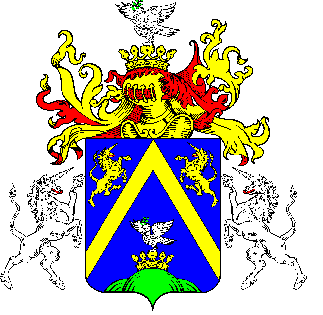 3.TÖRÖKSZENTMIKLÓS VÁROS POLGÁRMESTERÉTŐLTÖRÖKSZENTMIKLÓS VÁROS POLGÁRMESTERÉTŐLTÖRÖKSZENTMIKLÓS VÁROS POLGÁRMESTERÉTŐLE L Ő T E R J E S Z T É SE L Ő T E R J E S Z T É SE L Ő T E R J E S Z T É SA Képviselő-testület 2015. június 25-i rendes nyilvános üléséreA Képviselő-testület 2015. június 25-i rendes nyilvános üléséreA Képviselő-testület 2015. június 25-i rendes nyilvános üléséreElőterjesztő megnevezése: Markót ImreMarkót ImreIktatószám: 2-133/2015-F-12-133/2015-F-1Tárgy: Az államháztartáson kívüli forrás átvételéről és átadásáról szóló önkormányzati rendelet megalkotásárólAz államháztartáson kívüli forrás átvételéről és átadásáról szóló önkormányzati rendelet megalkotásárólElőterjesztés jellege:Rendelet-tervezet, Határozat-tervezet, Tájékoztató, BeszámolóRendelet-tervezet, Határozat-tervezet, Tájékoztató, BeszámolóMelléklet:  1 db rendelet tervezet 1 db rendelet tervezetKészítette:Pozderka Judit, osztályvezetőPozderka Judit, osztályvezetőVéleményezésre megküldve: a Képviselő-testület Pénzügyi és Városfejlesztési Bizottságarészérea Képviselő-testület Pénzügyi és Városfejlesztési BizottságarészéreTörvényességi véleményezésre bemutatva:2015. június 15.    2015. június 15.    KedvezményezettTörökszentmiklós Városi ÖnkormányzatKötelezettségvállaló képviseletében